French CurriculumML Essential skillsEssential knowledge and skills in ML to be used in S1 to S6 curriculum.Progress in language learning is simply not possible without an understanding of how a language “works”: i.e. the structures, the lexis and the sound system.  This knowledge allows the learner to self-correct and to manipulate the language for her/himself.  Moreover, it improves literacy skills in the mother-tongue.  Without this, learners will never be able to move beyond the simple repetition of set phrases.  It is essential that all learners develop an increasing awareness of the key components to successful competence in language learning.These include:Grammatical structuresThe sound system/phoneticsDevelopment of the four skills: reading, writing, talking and listeningDevelopment of transferable skills which underpin successful communication: paraphrasing, autonomous use of dictionaries, problem-solving,  confidence building, coping strategiesIntercultural awarenessThis is reinforced in the Modern Languages Principles and Practice Paper (LTS, 2009), which highlights the importance of developing in learners of all ages:Awareness of the skills required to be an effective learner of languagesAwareness of social, cultural and geographical aspects of the countries where a particular language is spokenKnowledge about the language structure that allows the learner to check the accuracy of her/his language use and to create new languageThe ability to communicate in relevant and realistic contextsS3 General Broad EducationMétro VertSOCIETY(from June to October)Family and Friends General introduction Métro vert module 2 – chez moi – Déjà vu + unit 1 je vous presente ma famille + B.W. Unit 2 part 1 + part 2How you get on with your family: Unit 2 + PPs (x3)house rules (gender roles) Unit 3 + BW year 7 Unit 3 part 4Role of parents PPReading article:  j’ai des problèmes.Video:Ma famille 15 minutes +Video clip 1 + 2 + 5Zut:  year 7 talking about yourself              year 8 description              year9 who am IBoardworks:  year 7 – unit 1 – Revision                           year 7 – unit 2 – Parts 1 (+ être and avoir)                                                    Part 4 negative                                                    Part 3 ER verbs                                                    K4 – Chez moi.                                                    K4 – Je me presente  What makes a good friend and the importance of friends: - (using vocabulary from module 2, unit 2) PP: l’amitiéPP: Description of friends.SB: AdjectivesReading: ta personalité / l’importance de nos amis.Video clip 4 describing boyfriend.Speed dating – Describe your ideal boyfriend/girlfriend.(For grammar points, remember to use Modern languages library) Grammar:  Present tense (regular and common irregular)                       (Boardwork year 7, unit 4 part 3)                            Reflexive verbs                            Adjectives (Aifl)                            Negatives (B.W. – unit 2 en famille)Culture:      song – SHYM: Je suis moi.(from October to Christmas)     b)  Lifestyle Physical, mental and social wellbeing:General revision with:Métro vert module 3 – temps libre – importance of free time, of sport – Déja vu unit.Métro vert module 9 – en forme. First revise body part + illnesses (Déja vu + unit 3) – importance of healthy eating unit 1 and also the danger of smoking, alcohol and drugs unit 4.Video – Quinze minutes + à table.               Quinze minutes + la santé,               Quinze minutes + les loisirsZut:  year 9 food              year 7 + 8 – hobbiesBoardwork:  year 8 – unit 10 part 1, 2, 3 + 4                         year 9 – unit 13, part 4 – bien manger                                                   K4 – en bonne formeGames – Donnez vos opinions.PP le sport et la santéPP 1A les repasPP 1B la santé + imperativePP 2A la santé et le sportPP 2B en formePP 3 healthy lifestylePP 4 Unhealthy lifestylePP 5 Other factors (sleeping – revise also daily routine –Module 9 – unit 1.)PP 6 le stressPP Health pronunciationPP SmokingPP dependence 1PP dependence 2SB Presentation.(For grammar points, remember to use modern languages library)Grammar:  Negatives (Aifl)                      Possessives (Aifl)                      Demonstratives (Aifl)(?)Culture – video clip – la gastronomie –            - song = les cornichons –Assessment (before Christmas)  Voki speaking / writing / listeningAiFL – reading Internet challenge.Assessments(from January to March)     c)  Media Studio 2: Module 5 quel talent!Introduction/Revision of films and opinions: Métro vert – module 8 – unit 3. – sondage SB la telé realité video clip.TV habits in France/compare with Scotland (PP).- Boardwork year 9, unit 17 part 1.Film – les choristes - + booklet and see assessment, or un monstre à .4) Music   a)  PP on music in .           b)  You tube – French chart – look and listen to type of music French                                       people listen to.                c)  French songs selected – look at lyrics (questions/answers) listen                     to song with blanks to fill in.5)  PP Computers and computer games.               Boardwork year 9 – unit 16 – la technologie – part 1 + 2                Facebook (studio 3)Grammar:  Future tense –                  Grammar test Assessments: les choristes Reading (film review) + listening (you tube)Speaking / writing / PP / poster on les Choristes.AiFL :   Internet challenge la téléAfter Easter holiday – Nat4 listening / reading on free time.(from April to May)d)  Citizenship Roles and responsibilities, being a global citizen.General revision first – boardwork – year 7 – (unit 3 – part 1, 2, 3 and unit 4 part 1 + 2)Métro vert module 5 – unit 3 (as revisions start with unit 1 and 2) PP comparing town and the country (folder)PP talking about the environment – are the pupils being environmentally friendly at home + what should they doZut year 9 l’environnement – all exercises.Boardwork – year 9 – unit 16 – parts 3 + 4.Métro vert module 10 unit 3 - trop de voitures?Writing Frame: - forming sentences with habiter.Song: MC Solaar                   PP on roles and responsabilities of global citizens.Boardwork:  year 7 – unit 4 – part 1, 2, 3, 4.                         year 9 – unit 16 – part 3 + 4                         K4 – En route – part 2Grammar:  Perfect tense + grammar test – to the / at the in French.                 Conditional tenseZut:  year 7 + 8 – en ville (my town)              year 7 – transport (revision + HW)              year 9 – travelling by car (more able pupils HW)Assessment:   / writing level 4 – Droits et responsabilités -S3 Métro RougeSOCIETYJune to Octobera)  Family and Friends Métro rouge module 2 – chez moi (general introduction)Saying how you get on with family, who has influenced you in your life.Arguments – unit 4 – PP les problèmes en famille PP East Enders Ideal parents and different type of friends – use module 2 - unit 2 adjectives + PP Studio 3 module 1 unit 2 Comment tu le trouves?PP Peer pressure Studio 3 module 1: planète facebook – talking about facebook.Facebook PP         Cyberbullying PP   PP les problèmes de l’adolescence, spots PP (to lead to next topic healthy living).Studio 3 unit 4 Describing a date.          Boardworks – K4 – Je me présente.          Zut – year 9 – who am I (all)          Video – Ma famille – 15 minute + chez moi.          Grammar – Present tense (regular + irregular, reflexive verbs + focus on Modal                            verbs)                            adjectives – (AIFL workbook p42 ex 1)                            comparatives, superlatives.                            NegativesNovember to DecemberLifestyle – Healthy living – Revise body parts and illnesses (module 9 unit 3)Introduction to advantages /disadvantages of healthy/unhealthy living.Sport:	Studio rouge 3 module 2 unit 2 le sport et le fitness           Métro rouge module 3 – Déja vu – unit 1 – les opinions + A l’écrit.Food:	Studio rouge unit 3 mes resolutions pour manger sain + unit 4 je           serai en forme + unit 5                       Métro rouge module 9 – en bonne forme – déja vu + unit 1 – avez-             vous la pêche? 		unit 2 la cuisine et les habitudes.Smoking and Alcohol: Métro rouge module 9 – unit 4 – ça vaut le risque?                               Studio rouge module 2 – la santé des jeunes – Bilan - Healthy living:  Métro rouge module 9 – unit 3 – vivre sainement.PPs on drogue             Cigarette             alcoolYou tube video clips as starters.     2.  Lifestyle related illnesses          PP on anorexia + you tube video           PP on drinks + drugs ......           Boardworks – K4 – les loisirs parts 1 + 2.          Zut – year 8 – hobbies                   year 9 – food           Video – quinze minutes + les loisirs.                      quinze minutes + la santé.          Grammar – Direct / indirect pronouns.                            Perfect tense.Culture – song – j’imagine.Assessments:  listening / writing – VokiRecheck:    (also if possible) – Nat5 on Healthy living listening + readingJanuary to March     c)  Media Start with pupils making a fashion show.General revision/introduction – Module 8 – unit 4 (les medias) + unit 5 (la télé) + Studio 3 rouge module 1 unit 5 – Fou de musique.Video clip advertPP Télé realitéInternet research:  Youth culture and the media.Reading + discussion:  France has got talentJe suis une célébrité, sortez – moi de là!Loft story.                                          Culture and television:  Studying films in Modern Languages.Study of ‘les choristes’ or ‘Un monstre à Paris’.Study of television in other countries (PP + worksheet – media folder)          4.  Advantages/disadvantages of new technology.PP Les nouvelles Technologies Mobile phone + wii adverts (you tube + questions). Reading:  Que fait les français sur internet.Reading:  internet safety.          Boardworks – year 8 – Unit 16 - part 1 – la technologie          Zut –           Grammar – Future tense (February)                            Possessive adjectives (AIFL)Assessment:          Grammar – Conditional tense. (March)                            Imperfect tense (April)Assessments  - les Choristes film review (reading)          Speaking on les Choristes.April to May     d)  CitizenshipGeneral revision/introduction – Module 5 – Ma ville – unit 1+2 – Comparison of town and country life.PP on town versus country.Being environmentally friendly in the home – Module 5 – unit 3 + module 10 – unit 3.PP on what are our responsibilities and rights.Description of local area as a tourist centre. – pupils will make a transcript and video their local area as a tourist center.Research:  La fête de la musique.  Studio rouge 3 module 1 Bilan – Finding out about music festivals around the world.          Boardworks – K4 – chez moi - parts 1 + 2.          Zut – year 8 – house and town (HW revision)                   year 9 – environment.          Video – quinze minutes + en ville.                      Jeunes francophones ‘notre environment.’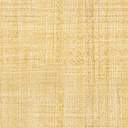 